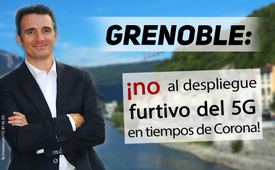 Grenoble: ¡no al despliegue furtivo del 5G en tiempos de Corona!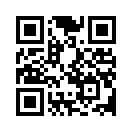 En Grenoble, el alcalde impide la expansión de las antenas 5G. ¿Qué hace la ciudad y qué hacen las Las compañías telefónicas al respecto?El alcalde de la ciudad francesa de Grenoble, Éric Piolle, estuvo atento para bloquear el despliegue de antenas 5G en su ciudad. El ayuntamiento no había sido informado del plan. Además, dijo, falta claridad sobre los riesgos para la salud y el impacto de la 5G en el medio ambiente y la humanidad.
Piolle sobre esto en Twitter el 6 de julio de 2020: "Las compañías telefónicas demandan a la ciudad de Grenoble porque bloqueamos las obras (iniciadas en secreto) de las antenas. [...] No hay nada claro sobre la salud, y soy escéptico sobre la captura digital total de nuestras vidas.”
 Las quejas de las empresas tampoco impidieron que Piolle tomara nuevas medidas. El Ayuntamiento de Grenoble ha frenado aún más la instalación prevista de antenas 5G al anunciar que no concederá ningún permiso de construcción para ellas en el futuro. Esto ha sido apelado, lo que ahora da a la ciudad tiempo suficiente para reunir la información necesaria y considerar bien los siguientes pasos. ¡Un ejemplo que debería sentar precedente!de ef.Fuentes:https://www.diagnose-funk.org/publikationen/artikel/detail&newsid=1600Esto también podría interesarle:---Kla.TV – Las otras noticias ... libre – independiente – no censurada ...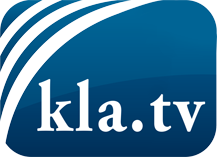 lo que los medios de comunicación no deberían omitir ...poco escuchado – del pueblo para el pueblo ...cada viernes emisiones a las 19:45 horas en www.kla.tv/es¡Vale la pena seguir adelante!Para obtener una suscripción gratuita con noticias mensuales
por correo electrónico, suscríbase a: www.kla.tv/abo-esAviso de seguridad:Lamentablemente, las voces discrepantes siguen siendo censuradas y reprimidas. Mientras no informemos según los intereses e ideologías de la prensa del sistema, debemos esperar siempre que se busquen pretextos para bloquear o perjudicar a Kla.TV.Por lo tanto, ¡conéctese hoy con independencia de Internet!
Haga clic aquí: www.kla.tv/vernetzung&lang=esLicencia:    Licencia Creative Commons con atribución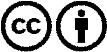 ¡Se desea la distribución y reprocesamiento con atribución! Sin embargo, el material no puede presentarse fuera de contexto.
Con las instituciones financiadas con dinero público está prohibido el uso sin consulta.Las infracciones pueden ser perseguidas.